Geographical Area (please indicate one with a X)Ayrshire & Arran	□	Lothian		□	Borders 	□	Grampian	□		     □Dumfries & Galloway	□	 	□	Lanarkshire	□		□	Orkney	     □Orkney			□	Shetland	□	Tayside		□	Western isles	□	Scotland wide		□	Greater Glasgow & Clyde		□	Third Sector	□Main Area of Work (please indicate onewith a X)Clinical Practice		□	Research	□	Education 	□	Quality/Audit	□Management/Leadership	□	other (specify) ………………………………………………………………..Position (please indicate one)Nurse:		 (specify role) ………………………………………………………………..Doctor:		 (specify role) ………………………………………………………………..AHP:	 	(specify role) ………………………………………………………………..Lecturer;	 (specify role) ………………………………………………………………..Researcher:	 (specify role) ………………………………………………………………..Other:		 (specify role) ………………………………………………………………..Current baseAcute Hospital		□		□	Community Team	□	General Practice	□ 	Hospice			□	Palliative care team	□Rehabilitation		□ 			□	Nursing Home		□University/College	□	Other:  (please specify) ……………………………………………………Title:       ProfFirst Name:	Surname:Organisation/AddressPostcode:E-mail: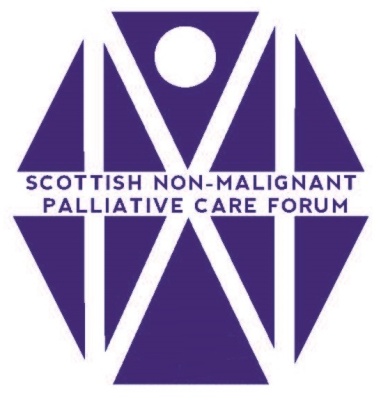 I hereby request to become a member of the Scottish Non Malignant Palliative Care Forum.Returning this form using either your work or personal e-mail account will indicate that you wish to remain/become a member of the SNMPCFSIGNATURE: …………………………………………………………………..	DATE……………………………Please email this form to: Betty Graham, committee member SNMPCF,  betty.graham@nhs.net 